T.C.NİZİP KAYMAKAMLIĞIBİLAL SAİDE MARUFOĞLU İLKOKULU MÜDÜRLÜĞÜ2019-2023 STRATEJİK PLANI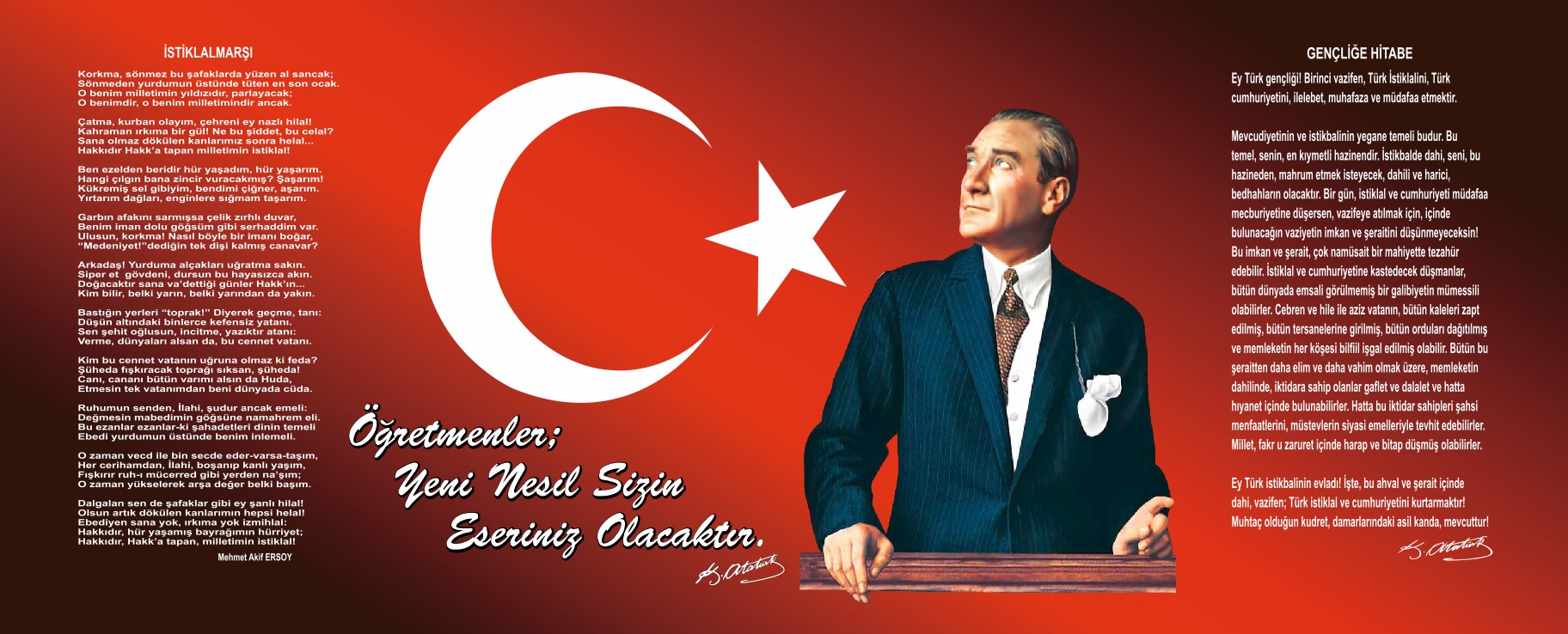 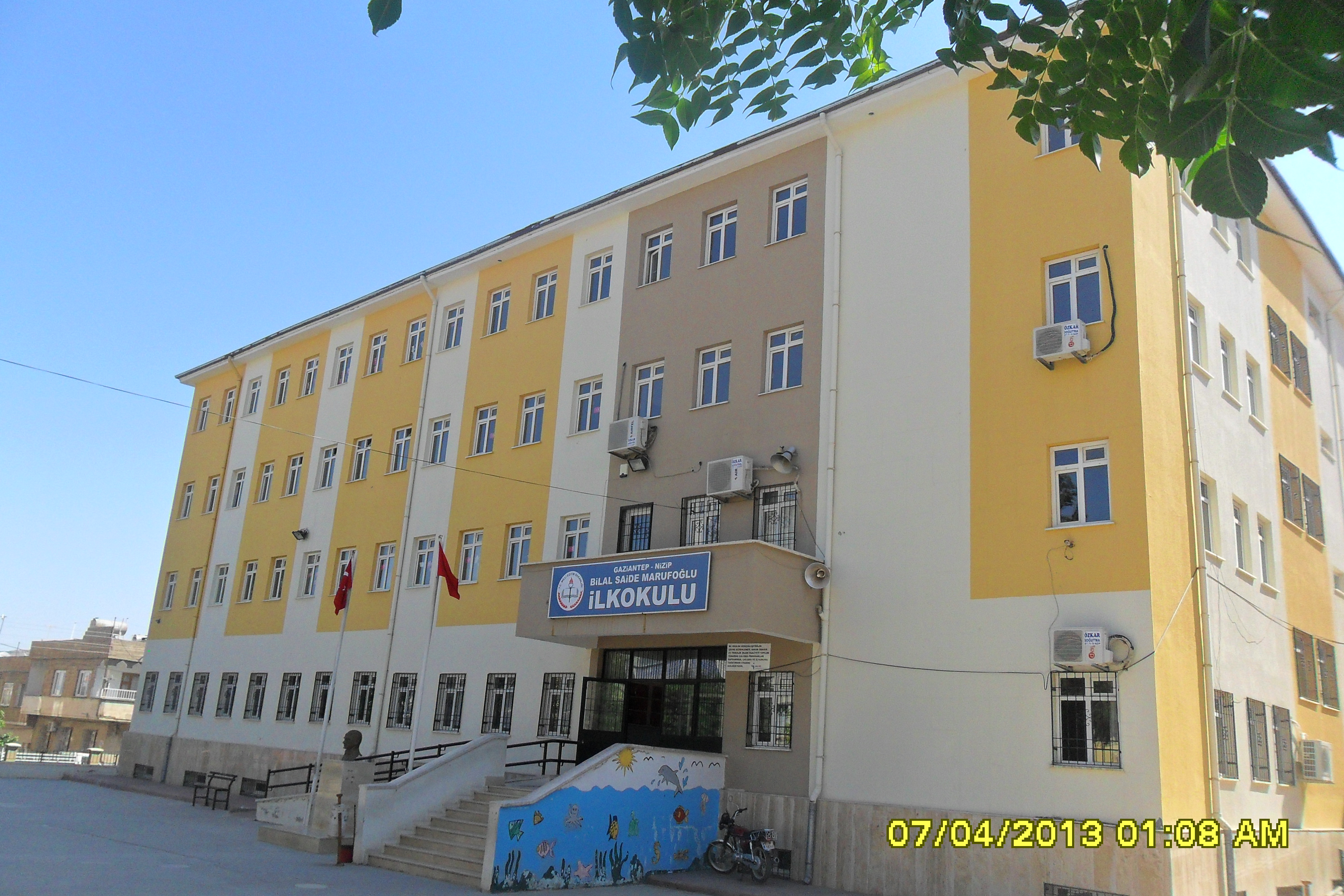                                                                      BİLAL SAİDE MARUFOĞLU İLKOKULU                 SUNUŞ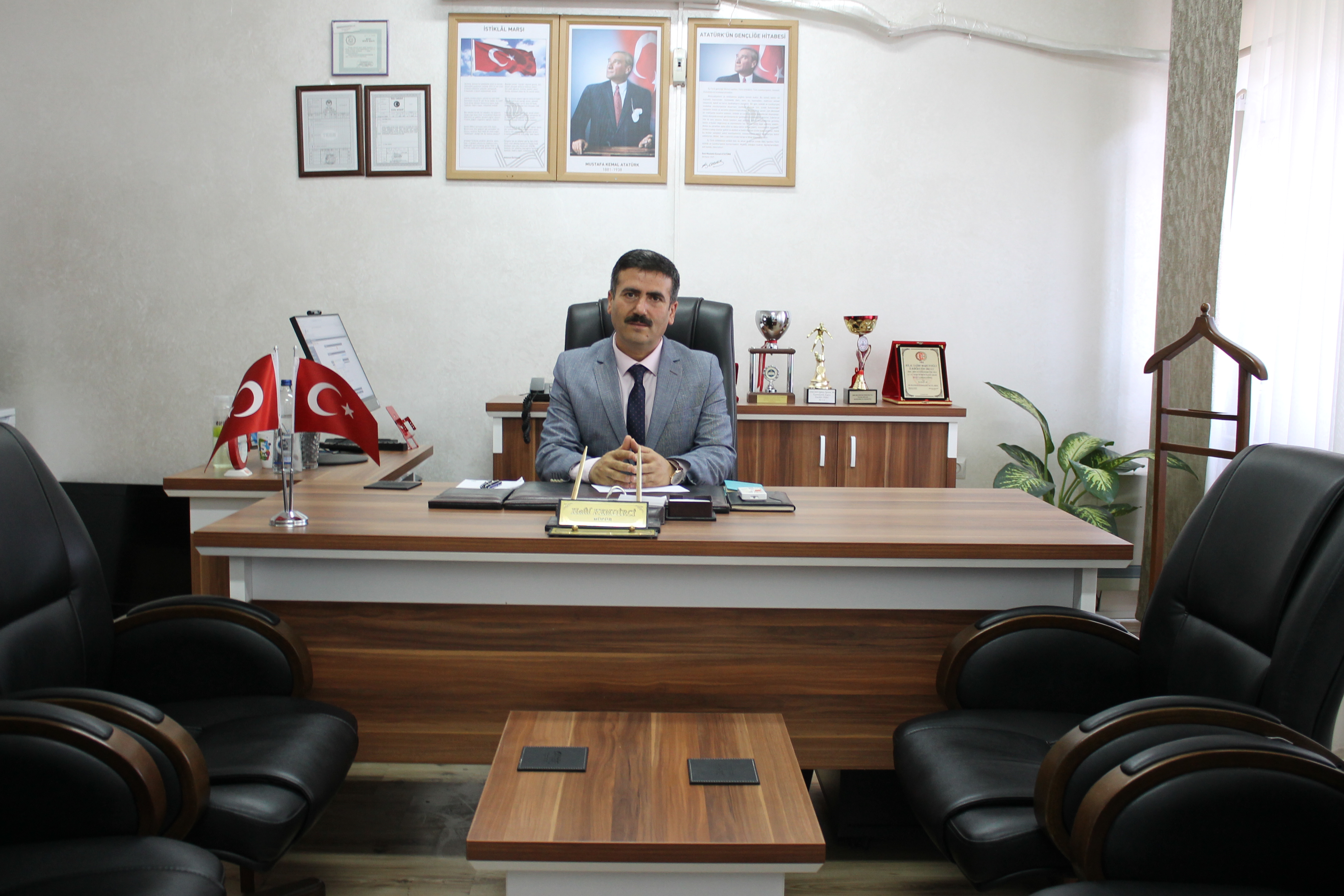             Çok hızlı gelişen, değişen teknolojilerle bilginin değişim süreci de hızla değişmiş ve başarı için sistemli ve planlı bir çalışmayı kaçınılmaz kılmıştır. Sürekli değişen ve gelişen ortamlarda çağın gerekleri ile uyumlu bir eğitim öğretim anlayışını sistematik bir şekilde devam ettirebilmemiz, belirlediğimiz stratejileri en etkin şekilde uygulayabilmemiz ile mümkün olacaktır. Başarılı olmak da iyi bir planlama ve bu planın etkin bir şekilde uygulanmasına bağlıdır.    Kapsamlı ve özgün bir çalışmanın sonucu hazırlanan Stratejik Plan okulumuzun çağa uyumu ve gelişimi açısından tespit edilen ve ulaşılması gereken hedeflerin yönünü doğrultusunu ve tercihlerini kapsamaktadır. Katılımcı bir anlayış ile oluşturulan Stratejik Plânın, okulumuzun eğitim yapısının daha da güçlendirilmesinde bir rehber olarak kullanılması amaçlanmaktadır.    Belirlenen stratejik amaçlar doğrultusunda hedefler güncellenmiş ve okulumuzun 2019-2023 yıllarına ait stratejik plânı hazırlanmıştır.    Bu planlama; 5018 sayılı Kamu Mali Yönetimi ve Kontrol Kanunu gereği, Kamu kurumlarında stratejik planlamanın yapılması gerekliliği esasına dayanarak hazırlanmıştır.   Okulumuza ait bu planın hazırlanmasında her türlü özveriyi gösteren ve sürecin tamamlanmasına katkıda bulunan idarecilerimize, stratejik planlama ekiplerimize teşekkür ediyor, bu plânın başarıyla uygulanması ile okulumuzun başarısının daha da artacağına inanıyor, tüm personelimize başarılar diliyorum.                                                                                                                                                                                           Halil KENDİRCİ                                                                                                                                                           Okul MüdürüGİRİŞStratejik plan, günümüz gelişim anlayışının geçmişteki anlayışlardan en belirgin farkının göstergesidir. Zira stratejik plan yaklaşımı geleceğe hazır olmayı değil, geleceği planlamayı hedefleyen bir yaklaşımdır. Bir anlamda geleceği bugünde yaşamaktır.    	Ancak stratejik plan tek başına bir belge olarak değerli değildir. Onu değerli kılacak olan şey, kurumun doğru karar alabilme yeteneği ve kararlılık gösterebilme gücüdür.  Baktığımız yerden hala yıllardır gördüğümüz şeyleri görüyorsak, bakış açımızı ve yönümüzü değiştirmemişiz demektir. Bu bakımdan stratejik plan, öncelikle kurumumuza yeni bir yön ve yeni bir bakış açısı kazandıracak biçimde düşünülüp tasarlanmalıdır. Hiç şüphe yoktur ki bu yön, ülkemizin çağdaşlaşma hedeflerine uygun düşen ve çağdaş uygarlık düzeyinin üstüne çıkma ülküsüyle örtüşen bir yön olmalıdır.   	 Çağdaş bir ülke olabilmemiz için çağdaşlaşma savaşını öncelikle okullarda kazanmamız gerekmektedir. Bilmek zorundayız ki, okullarda kazanılmamış hiçbir savaş gerçekte hiçbir zaman kazanılmamış savaştır. Bu konuda eksiklerimizin olduğunu kabul etmeli, ancak kendimizi güçlü amaçlarla besleyerek eksiklerimizin ve zorlukların üstesinden gelebileceğimize inanmalı fakat bunun uzun süren bir yolculuk olduğunu hiçbir zaman unutmamalıyız.    	Cumhuriyetimizin 100. yılında ülkemizin dünyayı yöneten lider ülkelerden biri olacağını öngörüyoruz. Bu öngörüye paralel olarak okulumuzun 2019-2023 yılları arasında kaydedeceği aşama ile bir dünya okulu olacağına kuvvetle inanıyoruz. Bu stratejik plan, bu inancımızı gerçekleştirmek üzere düşünülmüş ve bizi hedefimize götürecek biçimde tasarlanmıştır. Bundan sonra başarılı olmak bizim için sadece bir görev değil, aynı zamanda büyük bir sorumluluktur.                                                                Stratejik Plan Hazırlama EkibiİçindekilerSunuş	4İçindekiler	6BÖLÜM I: GİRİŞ ve PLAN HAZIRLIK SÜRECİ	9BÖLÜM II: DURUM ANALİZİ	12Okulun Kısa Tanıtımı *	12Okulun Mevcut Durumu: Temel İstatistikler	13PAYDAŞ ANALİZİ	17GZFT (Güçlü, Zayıf, Fırsat, Tehdit) Analizi	26Gelişim ve Sorun Alanları	29BÖLÜM III: MİSYON, VİZYON VE TEMEL DEĞERLER	30MİSYONUMUZ *VİZYONUMUZ	..30TEMEL  İLKELER	31TEMEL DEĞERLERİMİZ *	32BÖLÜM IV: AMAÇ, HEDEF VE EYLEMLER	33TEMA I: EĞİTİM VE ÖĞRETİME ERİŞİM	35TEMA II: EĞİTİM VE ÖĞRETİMDE KALİTENİN ARTIRILMASI	42TEMA III: KURUMSAL KAPASİTE	47V. BÖLÜM: MALİYETLENDİRME	54VI.BÖLÜM: İZLEME VE DEĞERLENDİRME …………………………………………………………………………………………………………………………………………………………………………………………………………56EKLER:	60BÖLÜM I: GİRİŞ ve PLAN HAZIRLIK SÜRECİSTRATEJİK PLANLAMA SÜRECİ1.1 Yasal Çerçeve   Kamu Yönetimi Reformu kapsamında alınan Yüksek Planlama Kurulu kararlarında ve 5018 sayılı Kamu Mali Yönetimi ve Kontrol Kanununda, kamu kuruluşlarının stratejik planlarını hazırlamaları ve kuruluş bütçelerini bu plan doğrultusunda oluşturmaları öngörülmektedir.  DPT tarafından hazırlanan “Kamu İdareleri İçin Stratejik Planlama Kılavuzu” ve Milli Eğitim Bakanlığımızın 16/09/2013 tarih ve 2013/26 sayılı Genelgesi Bakanlığımız merkez ve taşra teşkilatı birimlerinde yürütülmekte olan stratejik planlama çalışmalarının yasal çerçevesini oluşturmaktadır.1.2 Stratejik Planın Amacı: Bu stratejik plan dokümanı, okulumuzun güçlü ve zayıf yönleri ile dış çevredeki fırsat ve tehditler göz önünde bulundurularak, eğitim alanında ortaya konan kalite standartlarına ulaşmak üzere yeni stratejiler geliştirmeyi ve bu stratejileri temel alan etkinlik ve hedeflerin belirlenmesini amaçlamaktadır.1.3 Stratejik Planın Kapsamı: Bu stratejik plan dokümanı Bilal Saide Marufoğlu İlkokulu'nun mevcut durum analizi değerlendirmeleri doğrultusunda, 2019-2023 yıllarına dönük stratejik amaçlarını, hedeflerini ve performans göstergelerini kapsamaktadır.1.4 Planın Dayanağı(Stratejik Plan Referans Kaynakları) Bilal Saide Marufoğlu İlkokulu 2019-2023 Stratejik Planı Çalışmaları yürüten ekip ve kurul bilgileri altta verilmiştir.BÖLÜM II: DURUM ANALİZİDurum analizi bölümünde okulumuzun mevcut durumu ortaya konularak neredeyiz sorusuna yanıt bulunmaya çalışılmıştır. Bu kapsamda okulumuzun kısa tanıtımı, okul künyesi ve temel istatistikleri, paydaş analizi ve görüşleri ile okulumuzun Güçlü Zayıf Fırsat ve Tehditlerinin (GZFT) ele alındığı analize yer verilmiştir.2.1 - Okulun Kısa Tanıtımı              Okulumuz Gaziantep ili Nizip ilçesi’nin Mimar Sinan Mahallesi Menderes Sokağı   No:  de dir. Gaziantep’e  , Şanlıurfa Birecik ilçesine , uzaklıktadır.Okulumuz, Nizipli Hayırsever İş adamı Avukat Maruf Marufoğlu tarafından  babası Bilal ve annesi Saide Marufoğlu adına 1989 yılında 12 derslikli bir bina olarak yaptırmış ve Bilal Saide Marufoğlu Ortaokulu olarak 1989 yılında eğitim öğretime açılmıştır.1997 yılında 8 yıllık kesintisiz eğitime geçilmesiyle Bilal Saide Marufoğlu İlköğretim Okulu adını almıştır.Dünya Bankası destekli 2007 yılında 8 derslikli ek bir bina daha yapılmıştır.2010 yılında 1989 yılında yapılan bina yıkılarak yerine 22 derslikli şu an içersinde bulunulan bina inşa edilmiştir.2012 yılında 4+4+4 eğitim sisteminin yürürlüğe girmesiyle 8 derslikli bina Bilal Saide Marufoğlu Ortaokulu, 22 derslikli binamız ise Bilal Saide Marufoğlu İlkokulu olarak eğitim öğretime devam etmiştir.             Okulumuzda 23 şubede 757 öğrencimiz eğitim/öğretim görmektedir ( 4’ü okulöncesi). Her derslikte özverili,işini seven , donanımlı öğretmenler yer almaktadır. Rehberlik Servisinde işine aşık iki rehber öğretmenimiz her an öğrenci,veli ve personelimizin hizmetindedir. İdare bölümünde Nizip’in  alanında en donanımlı müdürü ve ona her konuda yardımcı olmaya çalışan iki müdür yardımcısı bulunmaktadır.Okulumuzda İngilizce Sınıfı kurulmuş ve bu sınıf alanında en iyilerden biri olan  İngilizce öğretmenimize teslim edilmiştir.Ayrıca okulumuzda iki tane de Türkçe sınıfı kurulmuştur ve bu sınıflarda yabancı uyruklu öğrencilerimize okuma-yazma ile Türkçe konuşma dersleri verilmektedir.            Okulumuzda sanatsal ve sportif  faaliyetlere çok önem verilmektedir.Yerel ve ulusal yarışmalara katılımın üst seviyelerde olması hedeflenmektedir.            Okulumuz , ‘’Beyaz Bayrak’’sahibidir ve ‘’Beslenme Dostu Okul Projesine’’adaydır.2.2 Okulun Mevcut Durumu: Temel İstatistikler2.2.1 - Okul KünyesiOkulumuzun temel girdilerine ilişkin bilgiler altta yer alan okul künyesine ilişkin tabloda yer almaktadır.2.2.2 - Çalışan BilgileriOkulumuzun çalışanlarına ilişkin bilgiler altta yer alan tabloda belirtilmiştir.Çalışan Bilgileri Tablosu2.2.3 - Okulumuz Bina ve Alanları	Okulumuzun binası ile açık ve kapalı alanlarına ilişkin temel bilgiler altta yer almaktadır.Okul Yerleşkesine İlişkin Bilgiler 2.2.4 - Sınıf ve Öğrenci Bilgileri	Okulumuzda yer alan sınıfların öğrenci sayıları alttaki tabloda verilmiştir.2.2.5 - Donanım ve Teknolojik KaynaklarımızTeknolojik kaynaklar başta olmak üzere okulumuzda bulunan çalışır durumdaki donanım malzemesine ilişkin bilgiye alttaki tabloda yer verilmiştir.Teknolojik Kaynaklar TablosuPAYDAŞ ANALİZİKurumumuzun temel paydaşları öğrenci, veli ve öğretmen olmakla birlikte eğitimin dışsal etkisi nedeniyle okul çevresinde etkileşim içinde olunan geniş bir paydaş kitlesi bulunmaktadır. Paydaşlarımızın görüşleri anket, toplantı, dilek ve istek kutuları, elektronik ortamda iletilen önerilerde dâhil olmak üzere çeşitli yöntemlerle sürekli olarak alınmaktadır.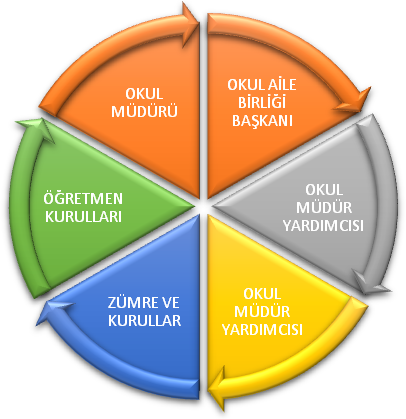 2.5 Kurum İçi Analiz2.5.1 Örgütsel YapıBilal  Saide Marufoğlu İlkokulu Teşkilat ŞemasıOkulda Oluşturulan BirimlerÇalışanların Görev DağılımıPaydaş anketlerine ilişkin ortaya çıkan temel sonuçlara altta yer verilmiştir: Öğrenci Anketi Sonuçları:Öğretmen Anketi Sonuçları:Veli Anketi Sonuçları:GZFT (Güçlü, Zayıf, Fırsat, Tehdit) Analizi Okulumuzun temel istatistiklerinde verilen okul künyesi, çalışan bilgileri, bina bilgileri, teknolojik kaynak bilgileri ve gelir gider bilgileri ile paydaş anketleri sonucunda ortaya çıkan sorun ve gelişime açık alanlar iç ve dış faktör olarak değerlendirilerek GZFT tablosunda belirtilmiştir. Dolayısıyla olguyu belirten istatistikler ile algıyı ölçen anketlerden çıkan sonuçlar tek bir analizde birleştirilmiştir.Kurumun güçlü ve zayıf yönleri donanım, malzeme, çalışan, iş yapma becerisi, kurumsal iletişim gibi çok çeşitli alanlarda kendisinden kaynaklı olan güçlülükleri ve zayıflıkları ifade etmektedir ve ayrımda temel olarak okul müdürü/müdürlüğü kapsamından bakılarak iç faktör ve dış faktör ayrımı yapılmıştır. İÇ FAKTÖRLERDIŞ FAKTÖRLERGelişim ve Sorun AlanlarıGelişim ve sorun alanları analizi ile GZFT analizi sonucunda ortaya çıkan sonuçların planın geleceğe yönelim bölümü ile ilişkilendirilmesi ve buradan hareketle hedef, gösterge ve eylemlerin belirlenmesi sağlanmaktadır. Gelişim ve sorun alanları ayrımında eğitim ve öğretim faaliyetlerine ilişkin üç temel tema olan Eğitime Erişim, Eğitimde Kalite ve kurumsal Kapasite kullanılmıştır. Eğitime erişim, öğrencinin eğitim faaliyetine erişmesi ve tamamlamasına ilişkin süreçleri; Eğitimde kalite, öğrencinin akademik başarısı, sosyal ve bilişsel gelişimi ve istihdamı da dâhil olmak üzere eğitim ve öğretim sürecinin hayata hazırlama evresini; Kurumsal kapasite ise kurumsal yapı, kurum kültürü, donanım, bina gibi eğitim ve öğretim sürecine destek mahiyetinde olan kapasiteyi belirtmektedir.Gelişim ve sorun alanlarına ilişkin GZFT analizinden yola çıkılarak saptamalar yapılırken yukarıdaki tabloda yer alan ayrımda belirtilen temel sorun alanlarına dikkat edilmesi gerekmektedir.Gelişim ve Sorun AlanlarımızBÖLÜM III: MİSYON, VİZYON VE TEMEL DEĞERLEROkul Müdürlüğümüzün misyon, vizyon, temel ilke ve değerlerinin oluşturulması kapsamında öğretmenlerimiz, öğrencilerimiz, velilerimiz, çalışanlarımız ve diğer paydaşlarımızdan alınan görüşler, sonucunda stratejik plan hazırlama ekibi tarafından oluşturulan Misyon, Vizyon, Temel Değerler; Okulumuz üst kurulana sunulmuş ve üst kurul tarafından onaylanmıştır.İLKELERİMİZ VE TEMEL DEĞERLERİMİZ BÖLÜM IV: AMAÇ, HEDEF VE EYLEMLERTEMA I: EĞİTİM VE ÖĞRETİME ERİŞİMEğitim ve öğretime erişim okullaşma ve okul terki, devam ve devamsızlık, okula uyum ve oryantasyon, özel eğitime ihtiyaç duyan bireylerin eğitime erişimi, yabancı öğrencilerin eğitime erişimi ve hayat boyu öğrenme kapsamında yürütülen faaliyetlerin ele alındığı temadır.Stratejik Amaç 1: Bütün bireylerin eğitim ve öğretime adil şartlar altında erişmesini sağlamak.Stratejik Hedef 1.1.  Plan dönemi sonuna kadar dezavantajlı gruplar başta olmak üzere, eğitim ve öğretimin her tür ve kademesinde katılım ve tamamlama oranlarını artırmak.1-A- 2023  Eğitim VizyonuStratejik Amaç 1-A:Mili Eğitim Bakanlığı 2023 Eğitim Vizyonu doğrultusunda öğrencilerin başarı seviyesini yükseltmek ve okulun araç- gereç eksiğini gidermek.Stratejik Hedef 1-A:1-A- 1. Öğrencilerin hazır bulunuşluk seviyelerini yükseltmek.1-A- 2. Bağımsız iş yapabilen öğrenciler yetiştirmek.1-A- 3. Öğrencilerin derslere etkin katılımını sağlamak.1-A- 4. Eksik eğitim malzemeleri konusunda destek bulmak1-A- 5. Ders konularını somutlaştırıcı materyal hazırlamak.1-A-.6. Öğrencilerin tasarım ve beceri kabiliyetlerini arttıracak ve ortaya çıkaracak etkinlikler düzenlemek,gerekli ortamı hazırlamak.1-B- Okul Aile İşbirliği1-B- Okul Aile İşbirliğiStratejik Amaç 1-B:Okul - veli ilişkisini geliştirerek velilerin okul ve öğrencilere katkısını arttırmak.Stratejik Hedef 1-B:1-B:1. Velilerle sık sık toplantılar yapmak.1-B:2. Velilerin öğrencilere yararlı olabileceği yolları göstermek.1-B:3. Okulun ihtiyaçları konusunda velilerin ilgisini artırmak.1-B:4. Ev ziyaretleri yapmak.1-C -  Suriyeli  Öğrencilerin  EntegrasyonuStratejik Amaç 1-C:Okulumuzdaki Suriyeli öğrencilerin eğitim sistemine entegrasyonunu sağlamak .Stratejik Hedef 1-C:1-C:1. Suriyeli öğrencilere Türkçe öğretmek1-C:2. Suriyeli öğrencilerin okula ve sınıflarına uyumlarını sağlamak1-C:3. Suriyeli öğrencilerin başarı seviyelerini yükseltmek I: EĞİTİM VE ÖĞRETİME ERİŞİMPerformans Göstergeleri 1.1 I: EĞİTİM VE ÖĞRETİME ERİŞİMEylemler1-A - 2023 EĞİTİM VİZYONU  Performans Göstergeleri 1.A1-A - 2023 EĞİTİM VİZYONU  Eylemler1-B – OKUL AİLE İŞBİRŞİĞİPerformans Göstergeleri 1.B1-B – OKUL AİLE İŞBİRŞİĞİEylemler1-C – SURİYELİ ÖĞRENCİLERİN  ENTEGRASYONUPerformans Göstergeleri EylemlerTEMA II: EĞİTİM VE ÖĞRETİMDE KALİTENİN ARTIRILMASIEğitim ve öğretimde kalitenin artırılması başlığı esas olarak eğitim ve öğretim faaliyetinin hayata hazırlama işlevinde yapılacak çalışmaları kapsamaktadır. Bu tema altında akademik başarı, sınav kaygıları, sınıfta kalma, ders başarıları ve kazanımları, disiplin sorunları, öğrencilerin bilimsel, sanatsal, kültürel ve sportif faaliyetleri ile istihdam ve meslek edindirmeye yönelik rehberlik ve diğer mesleki faaliyetler yer almaktadır. Stratejik Amaç 2: Bütün bireylere ulusal ve uluslararası ölçütlerde bilgi, beceri, tutum ve davranışın kazandırılması ile girişimci, yenilikçi, yaratıcı, dil becerileri yüksek, iletişime ve öğrenmeye açık, öz güven ve sorumluluk sahibi sağlıklı ve mutlu bireylerin yetişmesine imkân sağlamak.Stratejik Hedef 2.1.  Bütün bireylerin bedensel, ruhsal ve zihinsel gelişimlerine yönelik faaliyetlere katılım oranını ve öğrencilerin akademik başarı düzeylerini artırmak.2-A- EKİP ve Sıfır Atık ProjeleriStratejik Amaç 2-A:‘’ EKİP’’ ve ‘’ SIFIR ATIK ‘’ projelerini hayata geçirmekStratejik Hedef 2-A:2-A.1. Tüm paydaşlarımızın daha çok kitap okumalarını sağlamak2-A.2. Öğrenci başarılarını arttırmak2-A.3. Öğrencilerin sosyal faaliyetlere katılımlarını arttırmak 2-A.4. Dönüştürülebilir attıkların çöp olmadığını kavratmak2-A.5. Dönüştürülebilir attıkların düzenli bir şekilde toplanıp,ilgili yerlere aktarılmasını sağlamakII: EĞİTİM VE ÖĞRETİMDE KALİTENİN ARTIRILMASIPerformans Göstergeleri 2.1II: EĞİTİM VE ÖĞRETİMDE KALİTENİN ARTIRILMASIEylemler2-A – EKİP VE SIFIR ATIK PROJELERİPerformans Göstergeleri 2.A2-A – EKİP VE SIFIR ATIK PROJELERİEylemlerTEMA III: KURUMSAL KAPASİTEStratejik Amaç 3: Beşeri, fiziki, mali ve teknolojik yapı ile yönetim ve organizasyon yapısını iyileştirerek eğitime erişimi ve eğitimde kaliteyi artıracak etkin ve verimli işleyen bir kurumsal yapıyı tesis etmek.Stratejik Hedef 3.1: Eğitim ve öğretim hizmetlerinin etkin sunumunu sağlamak için; yönetici, öğretmen ve diğer personelin kişisel ve mesleki becerilerini geliştirmek.Stratejik Hedef 3.2. Eğitim ve öğretim hizmetlerinin etkin sunumunu sağlamak için; yönetici, öğretmen ve diğer personelin kişisel ve mesleki becerilerini geliştirerek hakkaniyetli bir şekilde ödüllendirilmesi sağlanacaktır. 3-A –Okulun Fiziki DurumuStratejik Amaç 3-A:Kaliteli bir eğitim öğretim ortamı için okulun fiziki yapısını düzenlemekStratejik Hedef 2-A:3-A.1. Koridoru yeniden düzenlemek (15 Temmuz Köşesi ve Hayırsever Köşesi yapılması)3-A.2. Okul bahçesine spor alanlarının yapılması (basketbol,voleybol,futbol)3-A.3. Bodrum kattaki bir odanın spor odasına çevrilmesi ve spor aletleri ile donatılması.Bu odaya masa tenisi kurulması.Bir odanın da beceri atölyesine dönüştürülmesi.3-A.4. Konferans salonunun tamamen yenilenmesi( boya,koltuk,parke,klima,ses sistemi v.s.)3-A.5. Öğretmenler odasının tamamen yenilenmesi(boya,koltuk,parke,televizyon,v.s.)3.6. Okul kütüphanesindeki mobilyaların ve boyanın yenilenmesi3.A.7.Rehberlik Servisinin ve idareci odalarının yenilenmesi (Boya,perde.mobilya)III: KURUMSAL KAPASİTEStratejik Hedef 3.1: Eğitim ve öğretim hizmetlerinin etkin sunumunu sağlamak için; yönetici, öğretmen ve diğer personelin kişisel ve mesleki becerilerini geliştirmek.Performans GöstergeleriIII: KURUMSAL KAPASİTEStratejik Hedef 3.1: Eğitim ve öğretim hizmetlerinin etkin sunumunu sağlamak için; yönetici, öğretmen ve diğer personelin kişisel ve mesleki becerilerini geliştirmek.EylemlerIII: KURUMSAL KAPASİTEStratejik Hedef 3.2. Eğitim ve öğretim hizmetlerinin etkin sunumunu sağlamak için; yönetici, öğretmen ve diğer personelin kişisel ve mesleki becerilerini geliştirerek hakkaniyetli bir şekilde ödüllendirilmesi sağlanacaktır. Performans GöstergeleriIII: KURUMSAL KAPASİTEStratejik Hedef 3.2. Eğitim ve öğretim hizmetlerinin etkin sunumunu sağlamak için; yönetici, öğretmen ve diğer personelin kişisel ve mesleki becerilerini geliştirerek hakkaniyetli bir şekilde ödüllendirilmesi sağlanacaktır. Eylemler3-A – OKULKUN FİZİKİ DURUMUPerformans Göstergeleri 3.A3--A – OKULUN FİZİKİ DURUMUEylemlerV. BÖLÜM: MALİYETLENDİRMEMali Kaynaklar   Okulumuzda finansal ve fiziksel kaynakların yönetimi süreci kapsamında finansal kaynaklar yönetilmektedir. Okulumuzda finans kaynaklar yıllık bütçe planına göre oluşturulmaktadır. Giderlerle ilgili düzenlemeler Okul Aile Birliği ve komisyonlar tarafından yapılmaktadır. Okulumuz kar amacı gütmeyen bir kuruluştur. Yıllık bütçe gelirleri Okul Aile Birliğine yapılan veli bağışları, kantin gelirlerinden oluşmaktadır. Okulumuz bütçesi oluşturulurken çalışanlar bilgilendirilmektedir. Toplantılarda bireysel ve grup olarak belirlenen ihtiyaçlar okulumuz finansal kaynaklarından sağlanmaktadır.    Davranışlarda objektif olma ilkesine uygun olarak okulun gelir ve gider bilançosu altı ayda bir, ayrıca gelir-gider sonuçları aylık olarak panolara asılarak tüm paydaşların bilgilendirilmesi sağlanmaktadır. Eğitim hizmetlerinin karşılanmasında ihtiyaçlar sınırsız ama kaynaklar sınırlıdır.    Yatırımlar, okulumuzun politika ve stratejilerini destekleyecek doğrultuda öncelikli ihtiyaçlarına göre planlanmakta, satın alma komisyonu tarafından teklifler alınmakta ve değerlendirme yapılarak uygun teklif seçilmektedir. Alınan hizmet ve araç-gereçler, muayene ve teslim alma komisyonu tarafından teslim alınarak ilgili demirbaş defterine kaydedilmektedir.    Okulumuzda araç-gereçler ekonomik olarak tasarruf tedbirlerine uygun biçimde değerlendirilmektedir. Finansal kaynakların tasarrufuna yönelik tedbirler de alınmaktadır.   Giderlerimizin büyük bölümünü oluşturan su ve elektrik kullanımının denetimleri yapılarak tasarruf sağlanmaktadır. Kırtasiye giderleri ilgili liderlerin kontrolünde oluşturulan sistemle planlama yapılmakta, okulumuzun baskı, fotokopi ve yazılım hizmetleri için sorumlu kişiler görevlendirilmektedir.    Finansal risklerinin oluşumuna yönelik tasarruf tedbirleri alınmakta, ortaya çıkabilecek bütçe açığı çalışanlara duyurulmakta ve alınan kararlar doğrultusunda Okul Aile Birliği ile işbirliğine gidilerek kaynak sağlanmaktadır. Eğitim-öğretim kalitemizin ve kurum kültürümüzün istendik davranışa yönelik gelişimini sağlamak için öğrenci, veli ve işbirliği yapılan kuruluşlarla sinerji yaratılarak birlikte çalışmalar yapılmaktadır. İşbirliği yapılan kuruluşlarla çeşitli toplantılar ve birebir görüşmelerle bilgilendirmeler yapılmaktadır. Süreç iyileştirme ekiplerine bu kuruluşların temsilcilerinin de katılımları sağlanmaktadır.    Diğer iş birliklerimiz ile Okul Aile Birliği çalışanları, Okul Gelişim Yönetim Ekibi ve toplantılarda birlikte olunarak bilgi birikimi aktarılmaktadır. Ayrıca tüm gelir ve giderler Tefbis sistemine işlenmektedir.2019-2023 Stratejik Planı Faaliyet/Proje Maliyetlendirme TablosuVI. BÖLÜM: İZLEME VE DEĞERLENDİRMEOkulumuz Stratejik Planı izleme ve değerlendirme çalışmalarında 5 yıllık Stratejik Planın izlenmesi ve 1 yıllık gelişim planın izlenmesi olarak ikili bir ayrıma gidilecektir. Stratejik planın izlenmesinde 6 aylık dönemlerde izleme yapılacak denetim birimleri, il ve ilçe millî eğitim müdürlüğü ve Bakanlık denetim ve kontrollerine hazır halde tutulacaktır.Yıllık planın uygulanmasında yürütme ekipleri ve eylem sorumlularıyla aylık ilerleme toplantıları yapılacaktır. Toplantıda bir önceki ayda yapılanlar ve bir sonraki ayda yapılacaklar görüşülüp karara bağlanacaktır. a) İzleme ve Değerlendirme   İzleme, stratejik planın uygulanmasının sistematik olarak takip edilmesi ve raporlanması anlamını taşımaktadır. Değerlendirme ise, uygulama sonuçlarının amaç ve hedeflere kıyasla ölçülmesi ve söz konusu amaç ve hedeflerin tutarlılık ve uygunluğunun analizidir. Okulumuz Stratejik Planının onaylanarak yürürlüğe girmesiyle birlikte, uygulamasının izleme ve değerlendirmesi de başlayacaktır. Planda yer alan stratejik amaç ve onların altında bulunan stratejik hedeflere ulaşılabilmek için yürütülecek çalışmaların izlenmesi ve değerlendirilmesini zamanında ve etkin bir şekilde yapabilmek amacıyla Okulumuzda Stratejik Plan İzleme ve Değerlendirme Ekibi kurulacaktır. İzleme ve değerlendirme, planda belirtilen performans göstergeleri dikkate alınarak yapılacaktır. Stratejik amaçların ve hedeflerin gerçekleştirilmesinden sorumlu kişiler 6 aylık veya yıllık dönemler itibariyle yürüttükleri faaliyet ve projelerle ilgili raporları bir nüsha olarak hazırlayıp İzleme ve Değerlendirme Ekibine verecektir. Okulumuzun İzleme ve Değerlendirme Ekibi ( OGYE) Stratejik amaçların ve hedeflerin gerçekleştirilmesi ilgili raporları yıllık dönemler itibariyle raporları iki nüsha olarak hazırlayıp bir nüshası Okul İzleme ve Değerlendirme Ekibine bir nüshasını da İlçe Milli Eğitim Müdürlüğü Strateji Geliştirme bölümüne gönderecektir.   İzleme ve Değerlendirme Ekibi, iyileştirme ekiplerden gelen yıllık performans değerlendirmelerini inceleyerek, performans göstergelerinin ölçümü ve değerlendirilmesini, ait olduğu yıl içinde yapılan faaliyetlerin o yılki bütçeyle uyumu ve elde edilen sonuçların Stratejik Planda önceden belirlenen amaç ve hedeflere ne derece örtüştüğünü rapor halinde okul müdürünün bilgisine sunacaktır. İlçe Milli Eğitim Müdürlüğünden gelen kararlar doğrultusunda ilgili birim ve kişilere geri bildirim yapılacaktır.    Böylece, Plan’ın uygulanma sürecinde bir akşama olup olmadığı saptanacak, varsa bunların düzeltilmesine yönelik tedbirlerin alınması ile performans hedeflerine ulaşma konusunda doğru bir yaklaşım izlenmiş olacaktır.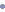 b) Raporlama   Yapılan çalışmaların sonucuna göre Stratejik Plan gözden geçirilecektir. Plan dönemi içerisinde ve her yıl sonunda yürütülmekte olan faaliyetlerin önceden belirlenen performans göstergelerine göre gerçekleşme yada gerçekleşmeme durumuna göre rapor hazırlanacaktır.BİLAL  SAİDE MARUFOĞLU İLKOKULU MÜDÜRLÜĞÜ STRATEJİK PLAN HAZIRLAMA EKİBİ İMZA SİRKÜSÜ    Bilal  Saide Marufoğlu İlkokulu Müdürlüğünün 2019-2023 Stratejik Planı ekibimiz tarafından okulumuzdaki tüm birimlerin katılımıyla üst belgelere uygun olarak  15.02.2019 tarihi itibariyle yürürlüğe girecek şekilde hazırlanmıştır.BİLAL  SAİDE MARUFOĞLU İLKOKULU MÜDÜRLÜĞÜ 2019–2023 STRATEJİK PLAN BİRİMLER SORUMLULUK İMZA SİRKÜSÜ   5018 sayılı Kamu Mali Yönetimi ve Kontrol Kanunu ve diğer mevzuatın zorunlu kıldığı Nizip İlkokulu Müdürlüğü 2019–2023 Stratejik Planı ilgili birimlerin katkısıyla hazırlanmış ve 08.11.2018 tarihi itibariyle yürürlüğe girmeye hazır hale getirilmiştir.   Stratejik planın uygulamaya geçebilmesi için kurum yöneticilerinin planda yer alan tüm amaç, hedef ve faaliyetleri benimsedikleri ve uygulama yükümlülüklerini kabul ettiklerini imza karşılığı beyan etmeleri gerekmektedir.   Buna göre tüm yöneticilerin aşağıdaki ifade doğrultusunda stratejik planı Nizip İlçe Milli Eğitim Müdürlüğü Makamına gönderilmek üzere imzalamaları gerekmektedir.   “Bilal Saide Marufoğlu İlkokulu Müdürlüğü’nün 2019–2023 yılları arasını kapsayan stratejik planını inceledim, tüm stratejik planın stratejik amaçlar doğrultusunda uygulanması ile ilgili sorumluluk alanıma giren amaç hedef ve faaliyetlerin yürütülmesi konusunda tüm yasal sorumlulukları kabul ediyorum”                                                                                                                      12/02/2019                                                                                                                      UYGUNDURHalil KENDİRCİOkul MüdürüEKLER: Okulumuz bünyesinde uygulanan öğretmen, öğrenci ve veli anketleri  klasör ekindedir.OLUR……/……/2019Cengiz GÜNDEŞİlçe Milli Eğitim MüdürüKURUM KİMLİK BİLGİSİKURUM KİMLİK BİLGİSİKurum Adı Billlal Saide Marufoğlu İlkokuluKurum TürüİlkokulKurum Kodu 735202Kurum Statüsü Kamu                Kurumda Çalışan Personel SayısıYönetici              : 3Öğretmen           : 26Memur               : 0Hizmetli             : 5Öğrenci Sayısı757Öğretim Şekli Normal (Öğleden sonra Geçici Eğiitim Merkezi kullanıyor.)             Okulun Hizmete Giriş Tarihi1989KURUM İLETİŞİM BİLGİLERİKURUM İLETİŞİM BİLGİLERİKurum Telefonu / FaxTel. : 0 3425122470Fax : 03425122470Kurum Web Adresiwww.bsmilkokulu .meb.k12.trMail Adresibsmilkokulu@gmail.comKurum AdresiMahalle        : Mimar Sinan Mah. Cadde          : Menderes Sk Posta Kodu  : 27700İlçe               : Nizipİli                 : GaziantepKurum MüdürüHalil KENDİRCİ           Tel: 0 505 7376845            Kurum Müdür YardımcılarıDoğan KIZILYER          Tel: 0 505 6247078 Ersoy BOZASLAN       Tel: 0 553 6634427       DAYANAKDAYANAKSıra NoReferans Kaynağının Adı15018 sayılı Kamu Mali Yönetimi ve Kontrol Kanunu211. Kalkınma Planı (2019-2023)3Yüksek Planlama Kurulu Kararları4Stratejik Planlamaya İlişkin Usul ve Esaslar Hakkında Yönetmelik5Kamu İdareleri Faaliyet Raporlarının Düzenlenmesi ile Bu İşlemlere İlişkin Diğer Esas ve Usuller Hakkında Yönetmelik6Milli Eğitim Bakanlığı 2013/26 Sayılı Genelgesi.7Kamu İdareleri İçin Stratejik Planlama Kılavuzu8Milli Eğitim Bakanlığı 2019-2023 Stratejik Plan Hazırlık Programı9Milli Eğitim Bakanlığı 2019-2023 Stratejik Planı10Gaziantep İl Milli Eğitim Müdürlüğü Stratejik Planı11Nizip İlçe Milli Eğitim Müdürlüğü Stratejik Planı12MEB 2023 Eğitim Vizyonu13Nizip İlçe Milli Eğitim Müdürlüğü’nün  08.10.2018 tarih ve 604.02-18661837 sayılı yazısı ve ekleri  (EKİP Projesi)14Nizip İlçe Milli Eğitim Müdürlüğü’nün  28.09.2018 tarih ve 604.01.01- 17731002sayılı yazısı ve ekleri  (Sıfır Atık  Projesi)STRATEJİK PLAN ÜST KURULUSTRATEJİK PLAN ÜST KURULUADI-SOYADIÜNVANHalil KENDİRCİOkul MüdürüDoğan KIZILYERMüdür YardımcısıFadime Nur GÜÇLÜRehber ÖğretmenAhmet ÇELİKOkul Aile Birliği BaşkanıFatma KAYAÖğrenci VelisiSTRATEJİK PLANLAMA EKİBİSTRATEJİK PLANLAMA EKİBİADI-SOYADIÜNVANHalil KENDİRCİOkul MüdürüDoğan KIZILYERMüdür YardımcısıErsoy BOZASLAN  Müdür YardımcısıDöndü ÖZBAŞ ŞİMŞEKAZİZ KARAKUŞ, YUSUF GÜRDAL, KERİM CANKESEN Sınıf ÖğretmeniMüftah BATAKSınıf ÖğretmeniAysun YALÇINKAYASınıf ÖğretmeniZeynep CİCEOkul Öncesi ÖğretmeniKübra Melek ÇETİNRehber ÖğretmenFadime Nur GÜÇLÜRehber ÖğretmenAhmet ÇELİKOkul Aile Birliği BaşkanıFatma KAYAÖğrenci VelisiKenan KARAÇİZMELİÖğrenci Temsilcisiİli: Gaziantepİli: Gaziantepİli: Gaziantepİli: Gaziantepİlçesi: Nizipİlçesi: Nizipİlçesi: Nizipİlçesi: NizipAdres: Mimar  Sinan Mah. Menderes Sk. No:2Mimar  Sinan Mah. Menderes Sk. No:2Mimar  Sinan Mah. Menderes Sk. No:2Coğrafi Konum (link):Coğrafi Konum (link):https://www.google.com.tr/maps/dir//Mimar+Sinan+Mahallesi,+Bilal+Saide+Marufo%C4%9Flu+%C4%B0lkokulu,+Nizip%2FGaziantep/@37.015335,37.7973201,380m/data=!3m1!1e3!4m8!4m7!1m0!1m5!1m1!1s0x15318f6deec362f3:0x8eb6616f38db8e70!2m2!1d37.798415!2d37.0153401?hl=trhttps://www.google.com.tr/maps/dir//Mimar+Sinan+Mahallesi,+Bilal+Saide+Marufo%C4%9Flu+%C4%B0lkokulu,+Nizip%2FGaziantep/@37.015335,37.7973201,380m/data=!3m1!1e3!4m8!4m7!1m0!1m5!1m1!1s0x15318f6deec362f3:0x8eb6616f38db8e70!2m2!1d37.798415!2d37.0153401?hl=trTelefon Numarası: 0342  51224700342  51224700342  5122470Faks Numarası:Faks Numarası:0342 51224700342 5122470e- Posta Adresi:bsmilkokulu@gmail.combsmilkokulu@gmail.combsmilkokulu@gmail.comWeb sayfası adresi:Web sayfası adresi:http://bsmilkokulu.meb.k12.tr/http://bsmilkokulu.meb.k12.tr/Kurum Kodu:735202735202735202Öğretim Şekli:Öğretim Şekli:Normal  EğitimNormal  EğitimOkulun Hizmete Giriş Tarihi : 1989Okulun Hizmete Giriş Tarihi : 1989Okulun Hizmete Giriş Tarihi : 1989Okulun Hizmete Giriş Tarihi : 1989Toplam Çalışan Sayısı Toplam Çalışan Sayısı 3535Öğrenci Sayısı:Kız409409Öğretmen SayısıKadın1515Öğrenci Sayısı:Erkek348348Öğretmen SayısıErkek1111Öğrenci Sayısı:Toplam757757Öğretmen SayısıToplam2626Derslik Başına Düşen Öğrenci SayısıDerslik Başına Düşen Öğrenci SayısıDerslik Başına Düşen Öğrenci Sayısı33Şube Başına Düşen Öğrenci SayısıŞube Başına Düşen Öğrenci SayısıŞube Başına Düşen Öğrenci Sayısı33Öğretmen Başına Düşen Öğrenci SayısıÖğretmen Başına Düşen Öğrenci SayısıÖğretmen Başına Düşen Öğrenci Sayısı33Şube Başına 30’dan Fazla Öğrencisi Olan Şube SayısıŞube Başına 30’dan Fazla Öğrencisi Olan Şube SayısıŞube Başına 30’dan Fazla Öğrencisi Olan Şube Sayısı33Öğrenci Başına Düşen Toplam Gider MiktarıÖğrenci Başına Düşen Toplam Gider MiktarıÖğrenci Başına Düşen Toplam Gider Miktarı4,62  TLÖğretmenlerin Kurumdaki Ortalama Görev SüresiÖğretmenlerin Kurumdaki Ortalama Görev SüresiÖğretmenlerin Kurumdaki Ortalama Görev Süresi6UnvanErkekKadınToplamOkul Müdürü ve Müdür Yardımcısı303Sınıf Öğretmeni61319Branş Öğretmeni011Okul   Öncesi  Öğretmeni044Rehber Öğretmen022İdari Personel000Yardımcı Personel505Güvenlik Personeli011Toplam Çalışan Sayıları191635Okul BölümleriOkul BölümleriÖzel AlanlarVarYokOkul Kat Sayısı4Çok Amaçlı SalonDerslik Sayısı22Çok Amaçlı SahaDerslik Alanları (m2)KütüphaneKullanılan Derslik Sayısı22Fen LaboratuvarıŞube Sayısı23Bilgisayar Laboratuvarıİdari Odaların Alanı (m2)İş AtölyesiÖğretmenler Odası (m2)Beceri AtölyesiOkul Oturum Alanı (m2)PansiyonOkul Bahçesi (Açık Alan)(m2)Okul Kapalı Alan (m2)Sanatsal, bilimsel ve sportif amaçlı toplam alan (m2)Kantin (m2)Tuvalet Sayısı25Diğer (………….)SINIFIKIZERKEKTOPLAMAnasınıfı73571301.Sınıf97741712.Sınıf104881923.Sınıf72801524.Sınıf6349112TOPLAM409348757Akıllı Tahta Sayısı0TV Sayısı2 Bilgisayar Sayısı10Yazıcı Sayısı3Tarayıcı3Fotokopi Makinesi Sayısı1Projeksiyon Sayısı22İnternet Bağlantı Hızı16MbpsBİLAL SAİDE MARUFOĞLU  İLKOKULU PAYDAŞ ANALİZİBİLAL SAİDE MARUFOĞLU  İLKOKULU PAYDAŞ ANALİZİBİLAL SAİDE MARUFOĞLU  İLKOKULU PAYDAŞ ANALİZİBİLAL SAİDE MARUFOĞLU  İLKOKULU PAYDAŞ ANALİZİBİLAL SAİDE MARUFOĞLU  İLKOKULU PAYDAŞ ANALİZİBİLAL SAİDE MARUFOĞLU  İLKOKULU PAYDAŞ ANALİZİBİLAL SAİDE MARUFOĞLU  İLKOKULU PAYDAŞ ANALİZİBİLAL SAİDE MARUFOĞLU  İLKOKULU PAYDAŞ ANALİZİBİLAL SAİDE MARUFOĞLU  İLKOKULU PAYDAŞ ANALİZİPAYDAŞIN ADIPAYDAŞ
TÜRÜNEDEN PAYDAŞHEDEF KİTLE / YARARLANICITEMEL ORTAKSTRATEJİK ORTAKÇALIŞANTEDARİKÇİÖnem derecesiPAYDAŞIN ADIPAYDAŞ
TÜRÜNEDEN PAYDAŞHEDEF KİTLE / YARARLANICITEMEL ORTAKSTRATEJİK ORTAKÇALIŞANTEDARİKÇİ1. Ö nemli2. ÖnemliMilli Eğitim BakanlığıDış PaydaşMEB politika üretir, genel bütçe merkezden gelir, Hesap verilen mercidir.√√1Valilik ve KaymakamlıkDış PaydaşKurumumuzun üstü konumunda olup, hesap verilecek mercidir.√1İl ve İlçe Milli Eğitim MüdürlüğüDış PaydaşMüdürlüğüne bağlı okul ve kurumları belli bir plan dâhilinde yönetmek ve denetlemek, inceleme ve soruşturma işlerini yürütmek.√√1OkullarDış Paydaşİlk ve Ortaokullar tedarikçi konumundadır. Ortaöğretimler stratejik ortağımızdır.√√√√1Yönetici ve Öğretmenlerİç PaydaşHizmet veren personeldir.√√√√1Özel Öğretim KurumlarıDış PaydaşEğitim öğretim hizmetlerinde tamamlayıcı unsurdur.√√2Öğrencilerİç PaydaşHizmetin sunulduğu paydaşlardır. İç ve dış paydaş kabul edilebileceği gibi iç paydaş görülmesi daha uygundur.√√√1Okul Aile Birlikleriİç PaydaşOkulun eğitim öğretim ortamları ve imkânlarının zenginleştirilmesi için çalışır.√√√√1BelediyeDış PaydaşÇevre düzenlemesi altyapıyı hazırlar.√√√2İlçe Toplum Sağlığı MerkeziDış PaydaşSağlık taramaları yapar ve koruyucu sağlık önlemleri alır.√2SendikalarDış PaydaşPersonel örgütlenmesi yapar.√√2VakıflarDış PaydaşOkul öncesi ve yaygın eğitim çalışmalarında destek sunar.√2MuhtarlıklarDış PaydaşHalk ile iletişimi gerçekleştirir.√√√2MedyaDış PaydaşYazılı, sözlü ve görsel yayın yapar.√√2BİLAL SAİDE MARUFOĞLU  İLKOKULU PAYDAŞ LİSTESİBİLAL SAİDE MARUFOĞLU  İLKOKULU PAYDAŞ LİSTESİBİLAL SAİDE MARUFOĞLU  İLKOKULU PAYDAŞ LİSTESİBİLAL SAİDE MARUFOĞLU  İLKOKULU PAYDAŞ LİSTESİBİLAL SAİDE MARUFOĞLU  İLKOKULU PAYDAŞ LİSTESİBİLAL SAİDE MARUFOĞLU  İLKOKULU PAYDAŞ LİSTESİBİLAL SAİDE MARUFOĞLU  İLKOKULU PAYDAŞ LİSTESİBİLAL SAİDE MARUFOĞLU  İLKOKULU PAYDAŞ LİSTESİBİLAL SAİDE MARUFOĞLU  İLKOKULU PAYDAŞ LİSTESİKurum İçi-DışıKurum İçi-DışıPaydaş TürüPaydaş TürüPaydaş TürüPaydaş TürüPaydaş TürüPaydaş TürüPaydaşlarİç PaydaşDış PaydaşLiderÇalışanlarHedef KitleTemel OrtakStratejik OrtakTedarikçiYöneticilerimiz√√√Öğretmen√√√Öğrenci√√Veli√√00Okul Aile Birliği√√√√Memur ve Hizmetliler√√Resmi Okullarımız / Kurumlarımız√√Özel - Okullarımız / Kurumlarımız√√Bakanlık Merkez Teşkilatı√√Gaziantep Valiliği√√Gaziantep Büyükşehir Belediye Başkanlığı √√Gaziantep Cumhuriyet Başsavcılığı√√Bölge İdare Mahkemesi Başkanlığı√√İl Kuvvet Komutanlıkları√0İl Emniyet Müdürlüğü√0İlçe Emniyet Müdürlüğü√0Semt Karakolu√√√Nizip Kaymakamlığı√√√Nizip İlçe Milli Eğitim Müdürlüğü√√Nizip Belediye Başkanlığı√√√Nizip Mal Müdürlüğü√√Üniversiteler√0√0Medya√0Eğitim Sendikaları√0İl Sağlık Müdürlüğü√00İlçe Toplum Sağlığı Merkezi√√Semt Kliniği√√Sivil Toplum Kuruluşları (Vakıf - Dernek)√00Kantin İşleticileri√√√Özel Sektör√000O: Bazı Paydaşlar, bir kısmı ile ilişki vardır.MüdürMüdürMüdürMüdürÖğretmenler KuruluÖğretmenler KuruluÖğretmenler KuruluMüdürMüdürMüdürMüdürOkul Aile BirliğiOkul Aile BirliğiOkul Aile BirliğiOkul Aile BirliğiÖğretmenler KuruluÖğretmenler KuruluÖğretmenler KuruluMüdürMüdürMüdürMüdürOkul Aile BirliğiOkul Aile BirliğiOkul Aile BirliğiOkul Aile BirliğiKomisyonlarKomisyonlarKomisyonlarMüdür YardımcılarıMüdür YardımcılarıMüdür YardımcılarıMüdür YardımcılarıKurullarKurullarKurullarKurullarKomisyonlarKomisyonlarKomisyonlarMüdür YardımcılarıMüdür YardımcılarıMüdür YardımcılarıMüdür YardımcılarıKurullarKurullarKurullarKurullarBüro HizmetleriBüro HizmetleriBüro HizmetleriÖğretmenlerÖğretmenlerÖğretmenlerÖğretmenlerYardımcı HizmetlerYardımcı HizmetlerYardımcı HizmetlerYardımcı HizmetlerBüro HizmetleriBüro HizmetleriBüro HizmetleriÖğretmenlerÖğretmenlerÖğretmenlerÖğretmenlerYardımcı HizmetlerYardımcı HizmetlerYardımcı HizmetlerYardımcı HizmetlerSosyal KulüplerSosyal KulüplerZümre ÖğretmenleriZümre ÖğretmenleriZümre ÖğretmenleriSınıf ÖğretmenleriSınıf ÖğretmenleriSınıf ÖğretmenleriRehberlik ServisiRehberlik ServisiRehberlik ServisiSosyal KulüplerSosyal KulüplerZümre ÖğretmenleriZümre ÖğretmenleriZümre ÖğretmenleriSınıf ÖğretmenleriSınıf ÖğretmenleriSınıf ÖğretmenleriRehberlik ServisiRehberlik ServisiRehberlik ServisiGörevlerGörevle İlgili Bölüm, Birim, Kurul/KomisyonGörevle İlgili PaydaşlarHedef KitleOkul ve aile iş birliğini sağlamak, okula maddi kaynak oluşturmakOkul Aile BirliğiOkul yönetimi, öğretmen ve diğer çalışanlarÖğrenciEğitim-öğretimin planlanması ve yönetim ile ilgili en üst karar alma organıÖğretmenler KuruluOkul Yönetimi, ÖğretmenlerÖğrenciSatın alma ile ilgili işlemlerSatın Alma KomisyonuOkul Yönetimi-Öğrenci sosyal ve kişilik hizmetlerinin planlanması ve geliştirilmesiPsikolojik Danışma ve Rehberlik Hizmetleri Yürütme KomisyonuRehberlik Servisi, Sınıf Rehber Öğretmenleri, Okul YönetimiÖğrenciÖğrenci davranışlarının değerlendirilmesinin yapılması, gerekli yaptırım ve ödüllendirme işlemlerinin yapılması.Öğrenci Davranışları Değerlendirme KuruluOkul Yönetimi, Rehberlik Servisi, Sınıf Rehber ÖğretmenleriÖğrenciSosyal etkinliklerin planlanması ve uygulanmasıSosyal Etkinlikler KuruluOkul Yönetimi, Okul Aile BirliğiÖğrenciPaylaşımcı ve iş birliğine dayalı yönetim anlayışıyla eğitim-öğretimin niteliğini ve öğrenci başarısını artırmak, okulun fizikî ve insan kaynaklarını geliştirmek, öğrenci merkezli eğitim yapmak, eğitimde planlı ve sürekli gelişim sağlamakOkul Gelişim Yönetim EkibiOkul Yönetimi, Öğretmenler, VelilerÖğrenciS. N.ÜNVANGÖREVLERİ1Okul MüdürüKanun, tüzük, yönetmelik, yönerge, program ve emirlere uygun olarak görevlerini yürütmeye,Okulu düzene koyar. Denetler.Okulun amaçlarına uygun olarak yönetilmesinden, değerlendirilmesinden ve geliştirmesinden sorumludur.Okul müdürü, görev tanımında belirtilen diğer görevleri de yapar.2Müdür YardımcılarıOkulun her türlü eğitim-öğretim, yönetim, öğrenci, personel, tahakkuk, ayniyat, yazışma, sosyal etkinlikler, yatılılık, bursluluk, güvenlik, beslenme, bakım, nöbet, koruma, temizlik, düzen, halkla ilişkiler gibi işleriyle ilgili olarak okul müdürü tarafından verilen görevleri yaparMüdür yardımcıları, görev tanımında belirtilen diğer görevleri de yapar. 3ÖğretmenlerDersler ilkokullarda sınıf, ortaokul ve imam hatip ortaokulunda alan öğretmenleri tarafından okutulur.Öğretmenler, kendilerine verilen sınıfın veya şubenin derslerini, programda belirtilen esaslara göre plânlamak, okutmak, bunlarla ilgili uygulama ve deneyleri yapmak, ders dışında okulun eğitim-öğretim ve yönetim işlerine etkin bir biçimde katılmak ve bu konularda kanun, yönetmelik ve emirlerde belirtilen görevleri yerine getirmekle yükümlüdürler.İlkokullarda Sınıf öğretmenleri, okuttukları sınıfı bir üst sınıfta da okuturlar. İlkokullarda yabancı dil dersi ile din kültürü ve ahlak bilgisi dersinin alan öğretmenince okutulması esastır.  Derslerini alan öğretmeni okutan sınıf öğretmeni, bu ders saatlerinde yönetimce verilen eğitim-öğretim görevlerini yapar.Okul müdürlüğünce düzenlenen nöbet çizelgesine göre kendi devresinde nöbet tutmaları sağlanır. Resmî Gazete, Tebliğler Dergisi, genelge ve duyurulardan elektronik ortamda yayımlananları Bakanlığın web sayfasından takip eder.Elektronik ortamda yayımlanmayanları ise okur, ilgili yeri imzalar ve uygularlar.9.     Öğretmenler dersleri ile ilgili araç-gereç, laboratuar ve işliklerdeki eşyayı, okul        kütüphanesindeki kitapları korur ve iyi kullanılmasını sağlarlar.5Yardımcı hizmetler personeliYardımcı hizmetler sınıfı personeli, okul yönetimince yapılacak plânlama ve iş bölümüne göre her türlü yazı ve dosyayı dağıtır ve toplar.Başvuru sahiplerini karşılar ve yol gösterir, hizmet yerlerini temizler.Okula getirilen ve çıkarılan her türlü araç-gereç ve malzeme ile eşyayı taşıma ve yerleştirme işlerini yapmakla yükümlüdürler.Bu görevlerini yaparken okul yöneticilerine ve nöbetçi öğretmene karşı sorumludurlar.Sıra NoMADDELERKATILMA DERECESİKATILMA DERECESİKATILMA DERECESİKATILMA DERECESİKATILMA DERECESİSıra NoMADDELERKesinlikle KatılıyorumKatılıyorumKararsızımKısmen KatılıyorumKatılmıyorum   TOPLAM1Öğretmenlerimle ihtiyaç duyduğumda rahatlıkla görüşebilirim.3267312Okul müdürü ile ihtiyaç duyduğumda rahatlıkla konuşabiliyorum.3773213Okulun rehberlik servisinden yeterince yararlanabiliyorum.3774114Okula ilettiğimiz öneri ve isteklerimiz dikkate alınır.30106215Okulda kendimi güvende hissediyorum.3554506Okulda öğrencilerle ilgili alınan kararlarda bizlerin görüşleri alınır.3881207Öğretmenler yeniliğe açık olarak derslerin işlenişinde çeşitli yöntemler kullanmaktadır.3484128Derslerde konuya göre uygun araç gereçler kullanılmaktadır.381822769Teneffüslerde ihtiyaçlarımı giderebiliyorum.301062110Okulun içi ve dışı temizdir.45400011Okulun binası ve diğer fiziki mekânlar yeterlidir.37543012Okul kantininde satılan malzemeler sağlıklı ve güvenlidir.30363713Okulumuzda yeterli miktarda sanatsal ve kültürel faaliyetler düzenlenmektedir.355432TOPLAM45896713422681ORAN (%)67,2514,110,434,9933,231Sıra NoMADDELERKATILMA DERECESİKATILMA DERECESİKATILMA DERECESİKATILMA DERECESİKATILMA DERECESİTOPLAMSıra NoMADDELERKesinlikle KatılıyorumKatılıyorumKararsızımKısmen KatılıyorumKatılmıyorum1Okulumuzda alınan kararlar, çalışanların katılımıyla alınır.2520002Kurumdaki tüm duyurular çalışanlara zamanında iletilir.2700003Her türlü ödüllendirmede adil olma, tarafsızlık ve objektiflik esastır.2700004Kendimi, okulun değerli bir üyesi olarak görürüm.2610005Çalıştığım okul bana kendimi geliştirme imkânı tanımaktadır.2520006Okul, teknik araç ve gereç yönünden yeterli donanıma sahiptir.2610007Okulda çalışanlara yönelik sosyal ve kültürel faaliyetler düzenlenir.2510108Okulda öğretmenler arasında ayrım yapılmamaktadır.2700009Okulumuzda yerelde ve toplum üzerinde olumlu etki bırakacak çalışmalar yapmaktadır.27000010Yöneticilerimiz, yaratıcı ve yenilikçi düşüncelerin üretilmesini teşvik etmektedir.25110011Yöneticiler, okulun vizyonunu, stratejilerini, iyileştirmeye açık alanlarını vs. çalışanlarla paylaşır.27000012Okulumuzda sadece öğretmenlerin kullanımına tahsis edilmiş yerler yeterlidir.25110013Alanıma ilişkin yenilik ve gelişmeleri takip eder ve kendimi güncellerim.242100TOPLAM33611310351ORAN (%)95,733,1340,8550,2850Sıra NoMADDELERKATILMA DERECESİKATILMA DERECESİKATILMA DERECESİKATILMA DERECESİKATILMA DERECESİSıra NoMADDELERKesinlikle KatılıyorumKatılıyorumKararsızımKısmen KatılıyorumKatılmıyorumTOPLAM1İhtiyaç duyduğumda okul çalışanlarıyla rahatlıkla görüşebiliyorum.60137532Bizi ilgilendiren okul duyurularını zamanında öğreniyorum.2700003Öğrencimle ilgili konularda okulda rehberlik hizmeti alabiliyorum.63114374Okula ilettiğim istek ve şikâyetlerim dikkate alınıyor.53149395Öğretmenler yeniliğe açık olarak derslerin işlenişinde çeşitli yöntemler kullanmaktadır.462110566Okulda yabancı kişilere karşı güvenlik önlemleri alınmaktadır.591112157Okulda bizleri ilgilendiren kararlarda görüşlerimiz dikkate alınır.62185038E-Okul Veli Bilgilendirme Sistemi ile okulun internet sayfasını düzenli olarak takip ediyorum.441814579Çocuğumun okulunu sevdiğini ve öğretmenleriyle iyi anlaştığını düşünüyorum.541992410Okul, teknik araç ve gereç yönünden yeterli donanıma sahiptir.571683411Okul her zaman temiz ve bakımlıdır.481789612Okulun binası ve diğer fiziki mekânlar yeterlidir.492074813Okulumuzda yeterli miktarda sanatsal ve kültürel faaliyetler düzenlenmektedir.6417223TOPLAM6861959542651083ORAN (%)63,3418,018,7723,8786,002Güçlü YönlerimizZayıf Yönlerimiz1. Öğretmenlerin genç ve istekli olması.2. Bilişim Teknolojilerinin etkili kullanılması.3. Okul bahçesinin kullanılabilir olması4.Okul Aile Birliğinin okulla ilgilenmesi. 5. Suriyeli mültecilerin okulun folklorik yapısını renklendirmesi6. Kurum yöneticilerinin deneyimli ve işbirliğine yatkın olması 7. Disiplin problemlerinin az olması8.Her branşta yeterli sayıda öğretmen bulunması 9.Girişimci personelin olması 1.Okul bahçesinin dar olması2. Okulun spor salonunun olmaması 3. Veli- okul işbirliğinin istenilen düzeyde olmaması 4. Öğrencilerin özellikle de kız öğrencilerin üst öğretim kurumunda eğitim görmeye isteksiz olmaları.5.Suriyeli mülteciler sebebiyle sınıf mevcutlarının artması 6. Suriyeli mültecilerin eğitiminde dil problemi yaşanması7. Okuma alışkanlığının az olması8. Konferans salonunun ihtiyaçlara cevap verecek özellikte olmamasıFırsatlarımızTehditlerimiz*1. Öğretmenlerin genç, aktif, hevesli olması.2. Öğretmen kadrosunun gelişim ve yeniliğe açık olması.3.Öğretmenlerin özverili olması4.öğretmenlerin teknolojik aletleri kullanabilmeleri5.Öğretmen veli iletişiminin hızlı ve gerektiği kadar olması6.Öğretmenlerin her öğrenci için ayrı ayrı ilgi alaka göstermesi 1. Medyanın eğitici görevini yerine getirmemesi2. Eğitim öğretim çalışmalarının desteklenmesi konusunda mali mevzuatın getirdiği kısıtlamalar3. Okulun hizmetli kadrosunun değişken olması (Bazen ihtiyaçtan az hizmetli kalması)4. Ulusal ve uluslararası projelere katılım sağlayamama5. Okulun fiziksel donanımının yetersiz olması6. Öğrenciler tarafından teknoloji kullanım seviyenin düşük olması 7. Okul-veli –öğrenci işbirliklerinin yeterli düzeyde olmaması 8. İki okulun aynı binayı kullanması ( Öğleden sonra okulu GEM kullanıyor.)9. Okul giriş-çıkışlarında okulun önünde yaya ve araç trafiğinin yoğun olmasıEğitime ErişimEğitimde KaliteKurumsal KapasiteOkullaşma OranıAkademik BaşarıKurumsal İletişimOkula Devam/ DevamsızlıkSosyal, Kültürel ve Fiziksel GelişimKurumsal YönetimOkula Uyum, OryantasyonSınıf TekrarıBina ve YerleşkeÖzel Eğitime İhtiyaç Duyan Bireylerİstihdam Edilebilirlik ve YönlendirmeDonanımYabancı ÖğrencilerÖğretim YöntemleriTemizlik, HijyenHayat boyu ÖğrenmeDers araç gereçleriİş Güvenliği, Okul GüvenliğiTaşıma ve servis1.TEMA: EĞİTİM VE ÖĞRETİME ERİŞİM1.TEMA: EĞİTİM VE ÖĞRETİME ERİŞİM1Okullaşma Oranı / Okul öncesi eğitimde okullaşma oranı.2Okula Devam - Devamsızlık /Zorunlu eğitimden erken ayrılma.3Okula Uyum / Öğrencilere yönelik oryantasyon faaliyetlerinin yetersizliği.4Özel Eğitime İhtiyaç Duyan Bireyler / Özel eğitime ihtiyaç duyan bireylerin uygun eğitime erişiminin sağlanamaması.5Yabancı Öğrenciler / Özel politika gerektiren grupların eğitime erişimi.2.TEMA: EĞİTİM VE ÖĞRETİMDE KALİTE2.TEMA: EĞİTİM VE ÖĞRETİMDE KALİTE1Sosyal, Kültürel ve Fiziksel Gelişim / Eğitim öğretim sürecinde sanatsal, sportif ve kültürel faaliyetlerin yetersizliği 2Öğretim Yöntemleri / Öğretmenlere yönelik hizmet içi eğitimler 3Teknolojik imkânlar / Eğitimde bilgi ve iletişim teknolojilerinin kullanımı 4Rehberlik / Eğitsel, mesleki ve kişisel rehberlik hizmetleri 5İstihdam Edilebilirlik ve Yönlendirme / Eğitsel değerlendirme ve tanılama çalışmaları 6Okul sağlığı ve hijyen 3.TEMA: KURUMSAL KAPASİTE3.TEMA: KURUMSAL KAPASİTE1Kurumsal İletişim / Çalışma ortamlarının iletişimi ve iş motivasyonunu sağlayacak biçimde düzenlenmesi. 2Kurumsal İletişim / İç ve dış paydaşları ile etkin ve sürekli iletişim sağlanması 3Kurumsal Yönetim / Kurumsal aidiyet duygusunun geliştirilmesi 4Kurumsal Yapı / Okul ve kurumların sosyal, kültürel, sanatsal ve sportif faaliyet alanlarının yetersizliği 5Kurumsal Yapı / Okullardaki fiziki durumun eğitim-öğretim faaliyetlerine  uygunluğu MİSYONUMUZMilli Eğitim Temel Kanununda yer alan genel ve özel amaçlara uygun olarak;sağlam karakterli,dürüst,vatan ve millet sevgisi olan,insani,milli ve ahlaki değerlerle donanmış,ülkesine yararlı,okuyan,evrensel değerleri tanıyan,görev ve sorumluluklarının bilincinde aklıselim,kalbiselim,zevkiselim sahibi öğrenciler yetiştirmek. VİZYONUMUZTürk Milli Eğitim sisteminin genel amaç ve temel ilkeleri doğrultusunda,çağın ve geleceğin becerileriyle donatılmış ve bu donanımını insanlık hayrına sarfedebilen ,bilime sevdalı,kültüre meraklı ve duyarlı,nitelikli,ahlaklı öğrencilerin yetiştirildiği;adil,insan merkezli,öğretmen temelli,kavramda evrensel,uygulamada yerli,esnek,beceri ve görgü odaklı,hesap verebilir,sürdürülebilir bir ilkesel duruşu olan,tercih edilen bir okul olmaktır.İlkelerimizİlkelerimiz1Paydaşlara fırsat eşitliği tanınır,adil olmak önceliğimizdir.2Kurumumuz insan temellidir,paydaşların yöneltilmesi yapılır.3Kavramda evrensellik,uygulamada yerlilik esastır.4Veli-Öğrenci-Öğretmenin işbirliği içinde çalışmaları sağlanır.5Kurumumuz değişim ve yenileşme konularında esnek bir yapıya sahiptir.6Açıklık ve erişebilirlik.7Beceri ve görgü odaklılık8Sürekli ve sağlıklı iletişim.9Hesap verebilirlik.10SürdürülebilirlikTemel DeğerlerimizTemel Değerlerimiz1Ülkemizin geleceğinden sorumluyuz.2Biz, birbirimize ve kendimize güveniriz.3Okulumuzda öğrenme temel ihtiyaç kabul edilmektedir4Öğrencilerimizi Türk Milli Eğitiminin Genel Amaçları doğrultusunda yetiştirmeye çalışmak5İnsan hakları evrensel beyannamesi doğrultusunda çocuklarımızı severiz.6Okulumuzdaki her öğrenci bizim çocuğumuz olabilirdi.7Öğrenciler tüm çalışmalarımızın odak noktasıdır ve amaçlarımıza temel oluşturur.8Etik değerlere bağlılık: Okulumuzun amaç ve misyonu doğrultusunda görevimizi yerine getirirken yasallık, adalet, eşitlik, dürüstlük ve hesap verebilirlik ilkeleri doğrultusunda hareket etmek temel değerlerimizden biridir.9Saydamlık: Yönetimsel şeffaflık ve hesap verebilirlik ilkeleri temel değerlerimizdir.10Okulumuzla ve öğrencilerimizle gurur duyarız.NoPERFORMANS GÖSTERGESİMevcutMevcutHEDEFHEDEFHEDEFHEDEFHEDEFHEDEFNoPERFORMANS GÖSTERGESİ2018201920192020202120222023PG.1.1.1Okul öncesi eğitimde net okullaşma oranı (5 yaş) (%) %60%70%70%80%90%100%100PG.1.1.2Okula yeni başlayan öğrencilerden oryantasyon eğitimine katılanların oranı (%) %70%100%100%100%100%100%100PG.1.1.3İlkokul birinci sınıf öğrencilerinden en az bir yıl okul öncesi eğitim almış olanların oranı (%) %60%70%70%80%90%1000%100PG.1.1.4Bir eğitim ve öğretim döneminde 20 gün ve üzeri devamsızlık yapan öğrenci oranı (%) %3,4%3,2%3,2%3,0%2,5%2,0%1,0PG.1.1.5Bir eğitim ve öğretim döneminde 20 gün ve üzeri devamsızlık yapan yabancı öğrenci oranı (%) %14%12%12%10%8%3%1PG.1.1.6Özel eğitime yönlendirilen bireylerin yönlendirildikleri eğitime erişim oranı (%) %100%100%100%100%100%100%100SNEYLEM İFADESİEYLEM SORUMLUSUEYLEM TARİHİ1.1.1.Kayıt bölgesinde yer alan öğrencilerin tespiti çalışması yapılacaktır.Okul İdaresi01Eylül- 20 Eylül1.1.2Okula yeni başlayan öğrencilere oryantasyon eğitimi verilecektir.Ana sınıfı ve1.Sınıf Öğretmenleri01Eylül- 20 Eylül1.1.3İlkokula yeni başlayan çocukların okul öncesi eğitim almaları için gerekli çalışmalar yapılacaktır.Okul Öncesi Öğretmenleri ve Okul İdaresiEylül Ayının İlk Haftası1.1.4Öğrencilerin devamsızlık yapmasına sebep olan faktörler belirlenerek bunların öğrenciler üzerindeki olumsuz etkisini azaltacak tedbirler alınacaktır.Okul İdaresiRehberlik ServisiÖğretmenlerVelilerEğitim Öğretim Süresince1.1.5Devamsızlık yapan yabancı öğrencilerin velileri ile özel aylık toplantı ve görüşmeler yapılacaktır.Okul İdaresiRehberlik ServisiÖğretmenlerVelilerEğitim Öğretim Süresince1.1.6Okulumuzun fiziki ortamları özel eğitime ihtiyaç duyan bireylerin gereksinimlerine uygun biçimde düzenlenecek ve destek eğitim odasının etkinliği artırılacaktır.Okul MüdürüOkul Aile BirliğiVelilerEğitim Öğretim SüresinceNoPERFORMANS GÖSTERGESİMevcutMevcutHEDEFHEDEFHEDEFHEDEFHEDEFHEDEFNoPERFORMANS GÖSTERGESİ20182019201920202021202220231-A-1Yıl içinde başarısında artış gözlemlenen öğrenci sayısı 2202502503003504004501-A-2Ders başına hazırlanan ortalama materyal sayısı 566789101-A-3Yıl içinde okula verilen eğitim-öğretim malzemesi sayısı (projeksiyon cihazı )101212222222221-A-4Öğrencilerin tasarım ve beceri yönlerini geliştirecek  etkinlik sayısı100110110120130140150SNEYLEM İFADESİEYLEM SORUMLUSUEYLEM TARİHİ1.A.1.Öğrencilerin hazır bulunuşluk seviyelerini yükseltmek.Okul İdaresi,ÖğretmenlerEğitim Öğretim Süresince1.A.2Bağımsız iş yapabilen öğrenciler yetiştirmek..Okul İdaresi,ÖğretmenlerEğitim Öğretim Süresince1.A.3Öğrencilerin derslere etkin katılımını sağlamak.Okul İdaresi,ÖğretmenlerEğitim Öğretim Süresince1.A.4Eksik eğitim malzemeleri konusunda destek bulmakOkul İdaresi,ÖğretmenlerEğitim Öğretim Süresince1.A.5Ders konularını somutlaştırıcı materyal hazırlamak.Okul İdaresi,ÖğretmenlerEğitim Öğretim Süresince1.A.6Öğrencilerin tasarım ve beceri kabiliyetlerini arttıracak ve ortaya çıkaracak etkinlikler düzenlemek,gerekli ortamı hazırlamakOkul İdaresi,ÖğretmenlerEğitim Öğretim SüresinceNoPERFORMANS GÖSTERGESİMevcutMevcutHEDEFHEDEFHEDEFHEDEFHEDEFHEDEFHEDEFNoPERFORMANS GÖSTERGESİ20182019201920202021202220232023PG.1.1B.1Yıl içinde yapılan toplantı sayısı22222222PG.1.B.2Okulla iletişimi artan veli sayısı%50%60%60%70%80%90%90%100PG.1.B.3Veli etkisiyle başarısı artan öğrenci sayısı%50%60%60%70%80%90%90%100PG.1.B.4Yıl içinde yapılan veli ziyaretleri sayısı240350350400450500500550SNEYLEM İFADESİEYLEM SORUMLUSUEYLEM TARİHİ1.B.1.Velilerle sık sık toplantılar yapmak.Okul idaresi , öğretmenler , Okul Aile Birliği Eğitim Öğretim Süresince1.B.2Velilerin öğrencilere yararlı olabileceği yolları göstermek.Okul idaresi , öğretmenler , Okul Aile Birliği Eğitim Öğretim Süresince1.B.3Okulun ihtiyaçları konusunda velilerin ilgisini artırmak.Okul idaresi , öğretmenler , Okul Aile Birliği Eğitim Öğretim Süresince1.B.4Ev ziyaretleri yapmak.Okul idaresi , öğretmenler , Okul Aile Birliği Eğitim Öğretim SüresinceNoPERFORMANS GÖSTERGESİMevcutMevcutHEDEFHEDEFHEDEFHEDEFHEDEFHEDEFHEDEFHEDEFNoPERFORMANS GÖSTERGESİ201820192019202020212021202220232023PG.1.C.1Türkçe öğretilen Suriyeli öğrenci sayısı%10%50%50%100%100%100%100%100%100PG.1.C.2Okula devamı sağlanan Suriyeli öğrenci sayısı ( Kayıt bölgesindeki)222%80%80%90%90%100%100%100%100PG.1.C.3Başarısı sınıf ortalamasına ulaştırılan Suriyeli öğrenci sayısı%10%50%50%100%100%100%100%100%100SNEYLEM İFADESİEYLEM SORUMLUSUEYLEM TARİHİ.1.Suriyeli öğrencilere Türkçe öğretmek Okul idaresi,öğretmenlerEğitim Öğretim Süresince.2Suriyeli öğrencilerin okula ve sınıflarına uyumlarını sağlamak. Okul idaresi,öğretmenlerEğitim Öğretim Süresince.3Suriyeli öğrencilerin başarı seviyelerini yükseltmek  Okul idaresi,öğretmenlerEğitim Öğretim SüresinceSNPERFORMANS GÖSTERGESİMevcutMevcutHEDEFHEDEFHEDEFHEDEFHEDEFHEDEFSNPERFORMANS GÖSTERGESİ2018201920192020202120222023PG.2.1.1 Kurum ve kuruluşlar tarafından düzenlenen sanatsal, bilimsel, kültürel ve sportif faaliyetlere katılan öğrenci oranı(%) %20 %30 %30 %50 %60 %70 %80 PG.2.1.2 Çevre bilincinin artırılması çerçevesinde yapılan etkinliklere katılan öğrenci sayısı %90 %100%100%100%100%100%100PG.2.1.3 Hedeflenen başarıyı gerçekleştiremeyen öğrencilerden destek programı eğitimine katılanların oranı (%) %50 %60 %60 %70 %80 %90 %100 PG.2.1.4 Ders dışı egzersiz çalışmalarına katılan öğrenci oranı(%)%30%50%50%70%80%90%100PG.2.1.5 Sağlıklı ve dengeli beslenme ile ilgili verilen eğitime katılan öğrenci oranı(%)%90%100%100%100%100%100%100PG.2.1.6 Öğrenci başına okunan kitap sayısı 20 30 30 40 50 60 70 PG.2.1.7 Okulumuzdaki Tasarım ve Beceri Atölyesi (Adet) 0 111111SNEYLEM İFADESİEYLEM SORUMLUSUEYLEM TARİHİ2.1.1. Okulumuzda bilimsel, kültürel, sanatsal, sportif ve toplum hizmeti alanlarında etkinliklere katılım oranı artırılacaktır. Tüm Paydaşlar Eğitim Öğretim Süresince 2.1.2 Çevre bilincinin artırılması çerçevesinde yapılan etkinliklere katılan öğrenciler ödüllendirilerek katılım oranımız artırılacaktır. Tüm Paydaşlar Eğitim Öğretim Süresince 2.1.3 Hedefledikleri başarıyı gösteremediği belirlenen öğrencilerin akademik ve sosyal gelişimleri için okulumuzda destek programları uygulanacaktır. Okul İdaresi Öğretmenler Eğitim Öğretim Süresince 2.1.4 Okulumuz da ders dışı egzersiz çalışmalarına önem verilecek ve çalışmalar desteklenecektir. Okul İdaresi Öğretmenler Eğitim Öğretim Süresince 2.1.5 Okul sağlığı ve hijyen konularında öğrencilerin, ailelerin ve çalışanların bilinçlendirilmesine yönelik faaliyetler yapılacaktır. Okulumuzun bu konulara ilişkin değerlendirmelere (Beyaz Bayrak, Beslenme Dostu Okul, Sıfır Atık Projesi vb.) katılmaları desteklenecektir. Tüm Paydaşlar Eğitim Öğretim Süresince 2.1.6 Çeşitli yarışma, organizasyon ve benzer etkinliklerle okulumuzda kitap okuma hareketliliği sağlanarak öğrencilerin kitap okumaya yönelik ilgisinin artması sağlanacaktır. Öğretmenler Eğitim Öğretim süresince SNPERFORMANS GÖSTERGESİMevcutMevcutHEDEFHEDEFHEDEFHEDEFHEDEFHEDEFHEDEFSNPERFORMANS GÖSTERGESİ201820192019202020202021202220222023PG.2.A.1 Kitap okuma saatlerinde kitap okunuyor mu? ( % )%100%100%100%100%100%100%100%100%100PG.2.A.2 Kütüphaneye  kazandırılan kitap sayısı250250250250250250250250250PG.2.A.3 Yıl içerisinde katıldığımız sosyal etkinlik sayısı4666810101215PG.2.A.4 Yıl içerisinde ‘’Sıfır Atık Projesi ‘’ile ilgili yapılan sunum sayısı41010101010101010PG.2.A.5 Dönüştürülebilir atıkların toplanıp , ilgili yerlere teslim edilme sıklığıHaftada birHaftada birHaftada birHaftada birHaftada birHaftada birHaftada birHaftada birHaftada birSNEYLEM İFADESİEYLEM SORUMLUSUEYLEM TARİHİ2.A.1.Tüm paydaşlarımızın daha çok kitap okumalarını sağlamak Okul idaresi, Sıfır Atık Projesi Ekibi,Kütüphanecilik KulübüEğitim Öğretim Süresince2.A.2Öğrenci başarılarını arttırmak Okul idaresi, Tüm öğretmelerEğitim Öğretim Süresince2.A.3Öğrencilerin sosyal faaliyetlere katılımlarını arttırmak  Okul idaresi, Tüm öğretmelerEğitim Öğretim Süresince2.A.4Dönüştürülebilir attıkların çöp olmadığını kavratmak Okul idaresi, Sıfır Atık Projesi EkibiEğitim Öğretim Süresince2.A.5Dönüştürülebilir attıkların düzenli bir şekilde toplanıp,ilgili yerlere aktarılmasını sağlamak Okul idaresi, Sıfır Atık Projesi EkibiEğitim Öğretim SüresinceSNPERFORMANS GÖSTERGESİMevcutMevcutHEDEFHEDEFHEDEFHEDEFHEDEFHEDEFSNPERFORMANS GÖSTERGESİ2018201920192020202120222023PG.3.1.1 Okulumuz bilgi edinme sistemlerinden hizmet alanların memnuniyet oranı (%) %80%100%100%100%100%100%100PG.3.1.2 Okul web sitemizin kullanım sıklığı(%) %80 %100%100%100%100%100%100PG.3.1.3Okulumuz öğretmenlerinin ihtiyaç duyduğu bilgi, belge ve dokümanlara ulaşım oranı (%) %100 %100 %100 %100 %100 %100 %100 SNEYLEM İFADESİEYLEM SORUMLUSUEYLEM TARİHİ3.1.1 Yönetim ve öğrenme etkinliklerinin izlenmesi, değerlendirilmesi ve geliştirilmesi amacıyla veriye dayalı yönetim yapısı desteklenecektir. Okul İdaresi Eğitim Öğretim Süresince 3.1.2 Okulumuz bilgi edinme sistemlerinin aktif bir şekilde kullanılması sağlanacaktır. Okul İdaresi Öğretmenler Eğitim Öğretim Süresince 3.1.3 Okulumuzca bilgi edinme sistemleri vasıtasıyla bilgi istenilen konuların analizi yapılacak, sıklıkla talep edilen bilgiler web sitemizde yayınlanarak kamuoyu ile düzenli olarak paylaşılacaktır. Böylelikle mükerrer bilgi taleplerinin önüne geçilecektir. Okul Müdürü Eğitim Öğretim Süresince 3.1.4 Öğretmenlerimizin ihtiyaç duyduğu bilgi, belge ve dokümanlara hızlı bir şekilde erişim sağlayabilmesi amacıyla doküman ve veri yönetim merkezi oluşturulması desteklenecektir. Tüm Paydaşlar Eğitim Öğretim Süresince 3.1.5Yönetim ve öğrenme etkinliklerinin izlenmesi, değerlendirilmesi ve geliştirilmesi amacıyla veriye dayalı yönetim yapısı desteklenecektir. Okul İdaresi Eğitim Öğretim Süresince SNPERFORMANS GÖSTERGESİMevcutMevcutHEDEFHEDEFHEDEFHEDEFHEDEFHEDEFSNPERFORMANS GÖSTERGESİ2018201920192020202120222023PG.3.2.1 Hizmet İçi Eğitime katılan yönetici, öğretmen ve personel sayısı 26292929292929PG.3.2.2 Ödül alan personel oranı (%) %30%40%40%50%60%70%80PG.3.2.3 Öğretmenlerin derslerde teknolojiyi etkin kullanma oranı(%) %70%80%80%90%100%100%100PG.3.2.4 Lisansüstü eğitimi tamamlayan personel sayısı 2222234SNEYLEM İFADESİEYLEM SORUMLUSUEYLEM TARİHİ3.2.1 Özellikle sorun alanları olarak tespit edilen konularda (liderlik ve sınıf yönetimi, yetkinlik, öğretme usulü, ölçme ve değerlendirme, materyal hazırlama, iletişim kurma, teknolojiyi etkin ve verimli kullanma, yabancı dil, mesleki etik) öğretmenlerin belirli periyotlarda eğitim yapmaları sağlanacaktır. Okul Müdürü Seminer Dönemi 3.2.2 Başarılı öğretmenlerin ödüllendirilmesi sağlanacaktır Okul Müdürü Eğitim Öğretim Süresince3.2.3Eğitimde Fırsatları Artırma ve Teknolojiyi İyileştirme Hareketi (FATİH) Projesi ile Okulumuzda öğrenci ve öğretmenlerin teknoloji kullanma yetkinlikleri artırılacaktır. Okul Müdürü Eğitim Öğretim Süresince 3.2.4 Öğretmen ve okul yöneticilerimizin genel ve özel alanlarına yönelik becerilerini geliştirmek için lisansüstü düzeyde mesleki gelişim programlarına katılımı desteklenecektir. Tüm Paydaşlar Eğitim Öğretim Süresince SNPERFORMANS GÖSTERGESİMevcutHEDEFHEDEFHEDEFHEDEFHEDEFHEDEFSNPERFORMANS GÖSTERGESİ201820192020202120222023PG.3.A.1 Koridorun durumu (Beklentilere cevap verme düzüzeyi % )% 50% 100% 100% 100% 100% 100PG.3.A.2 Okul bahçesine yapılan spor alanları (Beklentilere cevap verme düzüzeyi % )% 40% 80% 90% 100% 100% 100PG.3.A.3 Spor odasındaki malzemeler (Beklentilere cevap verme düzüzeyi % )% 40% 80% 90 % 100 % 100 % 100PG.3.A.4 Konferans Salonunun durumu (Beklentilere cevap verme düzüzeyi % )% 40% 90% 100% 100% 100% 100PG.3.A..5 Öğretmenler odasının durumu (Beklentilere cevap verme düzüzeyi % )% 50 % 90% 100% 100% 100% 100PG.3.A.6 Okul kütüphanesinin durumu (Beklentilere cevap verme düzüzeyi % )% 50 % 90% 100% 100% 100% 100PG.3.A.7 Rehberlik Servisinin ve idareci odalarının durumu (Beklentilere cevap verme düzüzeyi % )% 70% 80% 90 % 100% 100% 100SNEYLEM İFADESİEYLEM SORUMLUSUEYLEM TARİHİ3.A.1.Koridoru yeniden düzenlemek (15 Temmuz Köşesi ve Hayırsever Köşesi yapılması,duyuru televizyonu kurulması,Atatürk Köşesi)Okul İdaresi2018-2019 Eğitim-Öğretim Yılı sonuna kadar tamamlamak3.A.2Okul bahçesine spor alanlarının yapılması (basketbol,voleybol,futbol)Okul İdaresi2018-2019 Eğitim-Öğretim Yılı sonuna kadar tamamlamak3.A.3Bodrum kattaki bir odanın spor odasına çevrilmesi ve spor aletleri ile donatılması.Bu odaya masa tenisi kurulması.Bir odanın da beceri atölyesi yapılmasıOkul İdaresi2018-2019 Eğitim-Öğretim Yılı sonuna kadar tamamlamak3.A.4Konferans salonunun tamamen yenilenmesiOkul İdaresi2018-2019 Eğitim-Öğretim Yılı sonuna kadar tamamlamak3.A.5Öğretmenler odasının tamamen yenilenmesi(boya,koltuk,parke,televizyon vs.)Okul İdaresi2018-2019 Eğitim-Öğretim Yılı sonuna kadar tamamlamak3.A.6Okul kütüphanesindeki mobilyaların.boya ve perdelerin yenilenmesiOkul İdaresi2018-2019 Eğitim-Öğretim Yılı sonuna kadar tamamlamak3.A.7İdareci odaları ve rehberlik servisinin yenilenmesi(mobilya.boya,perde vs.)Okul İdaresi2018-2019 Eğitim-Öğretim Yılı sonuna kadar tamamlamakKaynak Tablosu20192020202120222023ToplamKaynak Tablosu20192020202120222023ToplamGenel Bütçe000000Valilikler ve Belediyelerin Katkısı000000Diğer (Okul Aile Birlikleri, Yardımlar,Kantin Kira Geliri)3500385042354660512521370TOPLAM3500385042354660512521370
S.NO
ADI SOYADI
ÜNVANI
İMZA1HALİL KENDİRCİ          Okul Müdürü2DOĞAN KIZILYERMüdür Yardımcısı3ERSOY BOZASLAN                  Müdür Yardımcısı4DÖNDÜ ÖZBAŞ ŞİMŞEK            Öğretmen5MÜFTAH BATAKÖğretmen6AYSUN YALÇINKAYAÖğretmen7ZEYNEP CİCEOkul Öncesi Öğretmeni8KÜBRA MELEK ÇETİNRehber Öğretmeni9FADİME NUR GÜÇLÜRehber Öğretmeni10AHMET ÇELİKOkul Aile Birliği Başkanı11FATMA KAYAÖğrenci Velisi12KENAN KARAÇİZMELİÖğrenci TemsilcisiS.NOADI SOYADIÜNVANIİMZA1HALİL KENDİRCİOkul Müdürü2DOĞAN KIZILYERMüdür Yardımcısı3ERSOY BOZASLANMüdür Yardımcısı